Nutzungsbedingungen der Press Lounge von Kawasaki Deutschland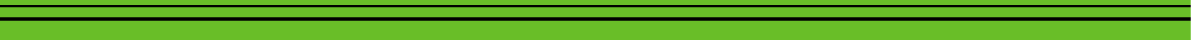 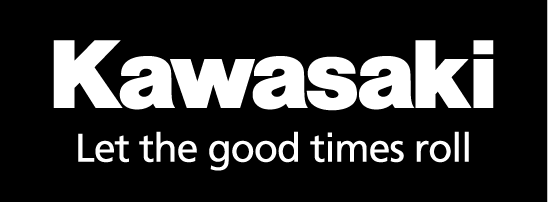 (www.kawasaki-presse.de)Einführung:Willkommen in der Press Lounge von Kawasaki Motors Europe N.V., Niederlassung Deutschland (nachfolgend KMDE genannt).KMDE bietet Ihnen als Vertreter von Medien, Presse sowie allen Kawasaki-Vertragspartnern mit der Press Lounge unter www.kawasaki-presse.de eine zugangsgeschützte Plattform, durch die Sie Informationen und Bilddateien schnell und gezielt abrufen können.Nutzung der Inhalte:Zugangsdaten zur Press LoungeFür die Nutzung der angebotenen Inhalte benötigen Sie einen bestätigten Zugang zur Press Lounge. Sollten Sie noch keine Login-Daten besitzen, müssen Sie sich zunächst bei KMDE akkreditieren. Füllen Sie dazu das Akkreditierungsformular aus, das auf der Homepage verlinkt ist, und senden Sie es uns. Nach einer Prüfung der Anfrage senden wir Ihnen eine E-Mail, mit der Sie Ihr individuelles Passwort anfordern können.Durch unsere Übermittlung von Zugangsdaten „Passwort und Benutzername“ erhalten Sie die Autorisierung, die Inhalte ausschließlich im Zusammenhang Ihrer klassischen Pressearbeit bzw. als Vertragspartner für Ihre Werbeaktivitäten (regionale Werbung, PR, Gestaltung in den Ladenräumen usw.) zu nutzen. Das Passwort wird Ihnen über einen anderen Kommunikationskanal zugesandt.Es ist allerdings untersagt, einem Dritten (z. B. Agentur o.ä.) Zugang zur Press Lounge zu gewähren. Ebenso ist es untersagt, Logos, Schriftzüge oder andere Vorlagen eigenständig zu verändern oder daraus Produkte für die kommerzielle Nutzung zu erstellen.Die Vervielfältigung und/oder Veröffentlichung der Inhalte dieser Website über den oben beschriebenen Umfang hinaus, auch auszugsweise, als Druck, Fotokopie, Mikrofilm, auf elektronischen Datenträgern oder in jeglicher sonstiger Form ohne vorherige schriftliche Genehmigung, mit Ausnahme von gesetzlich zugelassenen Fällen, bedarf der schriftlichen Genehmigung durch KMDE. Ansonsten liegt ein Verstoß gegen das Urheberschutzrecht vor. WICHTIG: Eine Weitergabe der Zugangsdaten an Dritte (Passwort und Benutzername) ist nicht erlaubt. Bei einem nachweislichen Verstoß wird KMDE entsprechende rechtliche Schritte einleiten. Urheberecht, Markenzeichen und Haftung:Alle hierfür relevanten Inhalte und Informationen  finden Sie im Impressum der Press Lounge von Kawasaki.Sicherheit und Datenschutz:KMDE trifft alle notwendigen technischen und organisatorischen Sicherheitsmaßnahmen, um Ihre personenbezogenen Daten vor Verlust und Missbrauch zu schützen. So werden Ihre Daten in einer sicheren Betriebsumgebung gespeichert, die der Öffentlichkeit nicht zugänglich ist. Im Einzelnen werden folgende Daten für die Nutzung der Kawasaki Press Lounge gespeichert:Redaktion/FirmennameBereich (Print, Online etc.)FunktionAnrede, Vorname, NachnamePostanschriftE-Mail AdresseTelefon/FaxAuf Ihrem Rechner wird während Ihres Logins eine Session-ID gesetzt. Diese Session-ID ist systemtechnisch notwendig, dient aber ausschließlich der Erweiterung des Services für Sie. Außerdem wird eventuell beim Login ein Cookie gesetzt. Alle anderen Daten werden während der Nutzung des Extranets in sogenannten „Session-Variablen“ auf dem Server gespeichert.Personenbezogene Daten (Namen Ihres Unternehmens, Anschrift usw.) sind Einzelangaben, weitere Daten werden nicht erfasst, genutzt oder weitergegeben.Sollten Sie zu einem späteren Zeitpunkt die Löschung Ihrer Daten wünschen, so müssen Sie dies uns schriftlich mitteilen – per Post (Adresse siehe unten mit dem Zusatz Presseabteilung) oder per E-Mail (urban@kawasaki.de).Weitere Informationen zum Datenschutz, insbesondere hinsichtlich Ihrer Betroffenenrechte, finden Sie auf unserer Website.Eine Information der:				Kawasaki Motors Europe N.V.Niederlassung DeutschlandMax-Planck-Str.2661381 Friedrichsdorf